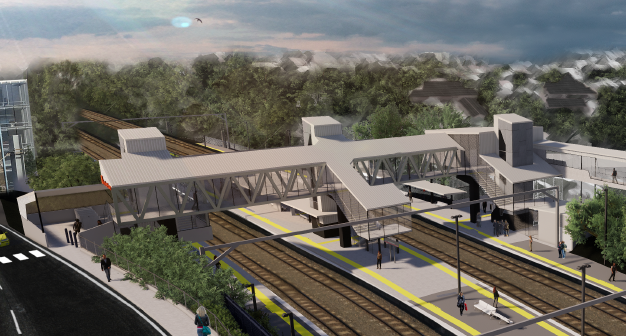 Night works – overhead line infrastructure  Monday 27 January 2020In preparation for the Auchenflower station accessibility upgrade, Queensland Rail will install overhead line infrastructure on Monday 27 January, between 7.30pm and 6am the next day (weather and construction conditions permitting). For the safety of workers and the public, these works have been scheduled after hours, when there is no rail traffic. This is a continuation of works previously notified.The station carpark will be closed enable the overnight operation of a large crane. Customers are requested to assist us by removing vehicles from the carpark by 7pm on Monday 27 January.For safety, pedestrian access through the station carpark will be unavailable during the operation of the crane. Traffic control personnel will direct pedestrians around the work zone.    Residents near the station may experience some noise associated with the crane activity and the operation of trucks, on-track vehicles and equipment around the work zone. Every effort will be made to minimise disruption and we apologise for any inconvenience as we undertake these important early works.Overview of night worksThe Auchenflower station accessibility upgrade is part of the State Government’s $357 million investment to upgrade stations across the South East Queensland network, making them accessible for all customers. For more information, please contact the project’s community team on free call 1800 722 203 or email stationsupgrade@qr.com.auWe are moving towards paperless notifications about noise and works. You will still see paper notices as we transition to the new system. Sign up at queenslandrail.com.au/EmailNotification or contact us if you prefer to receive paper copies.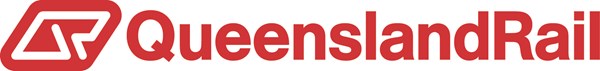 LocationDates and hours of workType of workAuchenflower stationStation carpark – closed  Eagle Terrace (near carpark entry)Rail corridor access gates (near Dixon Street and Eagle Terrace/Cue Street) Monday 27 January, 7.30pm to 6am the next day(overnight works)Overhead infrastructure works involving:operation of a large craneinstallation of steel masts and equipmentmovement of trucks, on-track vehicles and machinery with flashing lights and reversing beepershand-held tools and powered equipmentmovement of personnel and vehicles around the station and in the rail corridorlane closures with traffic management portable lighting towers in use at nighttraffic management, Eagle Terrace entry.